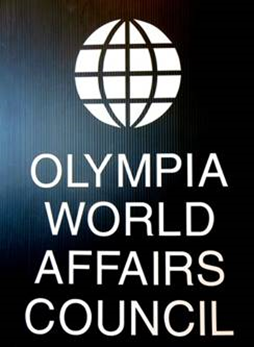                            Annual Spring Reception                                    Thursday   May 16, 2019                               6:00 – 8:00 P.M.                                       Indian Summer Golf & Country Club                                      5900 Troon Lane SE, Olympia, WAHors d’oeuvres buffet, coffee and tea No-host cash bar___________________________________________________Please reply by May 6th      $35 per OWAC member, $45 per non-member. The member price applies to OWAC members of this program year, 2018-2019, and for the next program year, 2019-2020 (membership form is attached).  Please remit by check to OWAC.Name(s) __________________________________________ Phone ____________Address _____________________________________________________________Make check payable to: Olympia World Affairs CouncilPMB 712, 2103 Harrison Ave. NW  Suite 2Olympia, WA 98502-2607